«ИЗВЕЩЕНИЕ О ПУСТУЮЩИХ ДОМАХ И СВЕДЕНИЯ О ПОИСКЕ ПРАВООБЛАДАТЕЛЕЙ»В ходе проведения визуального осмотра жилых домов, расположенных на территории Рожанковского сельского исполнительного комитета Щучинского района, комиссией по обследованию состояния жилых домов, расположенных на территории Щучинского района, были установлены дома попадающие под критерии пустующих (на придомовой территории не осуществляются предусмотренные законодательством мероприятия по охране земель, не соблюдаются требования к содержанию (эксплуатации) территории, а также имеются иные признаки, указывающие на неиспользование жилого дома для проживания лицами, имеющими право владения и пользования).Щучинский районный исполнительный комитет, в целях сокращения количества пустующих домов на территории Рожанковского сельского исполнительного комитета, разыскивает собственников и наследников пустующих жилых домов по следующим адресам: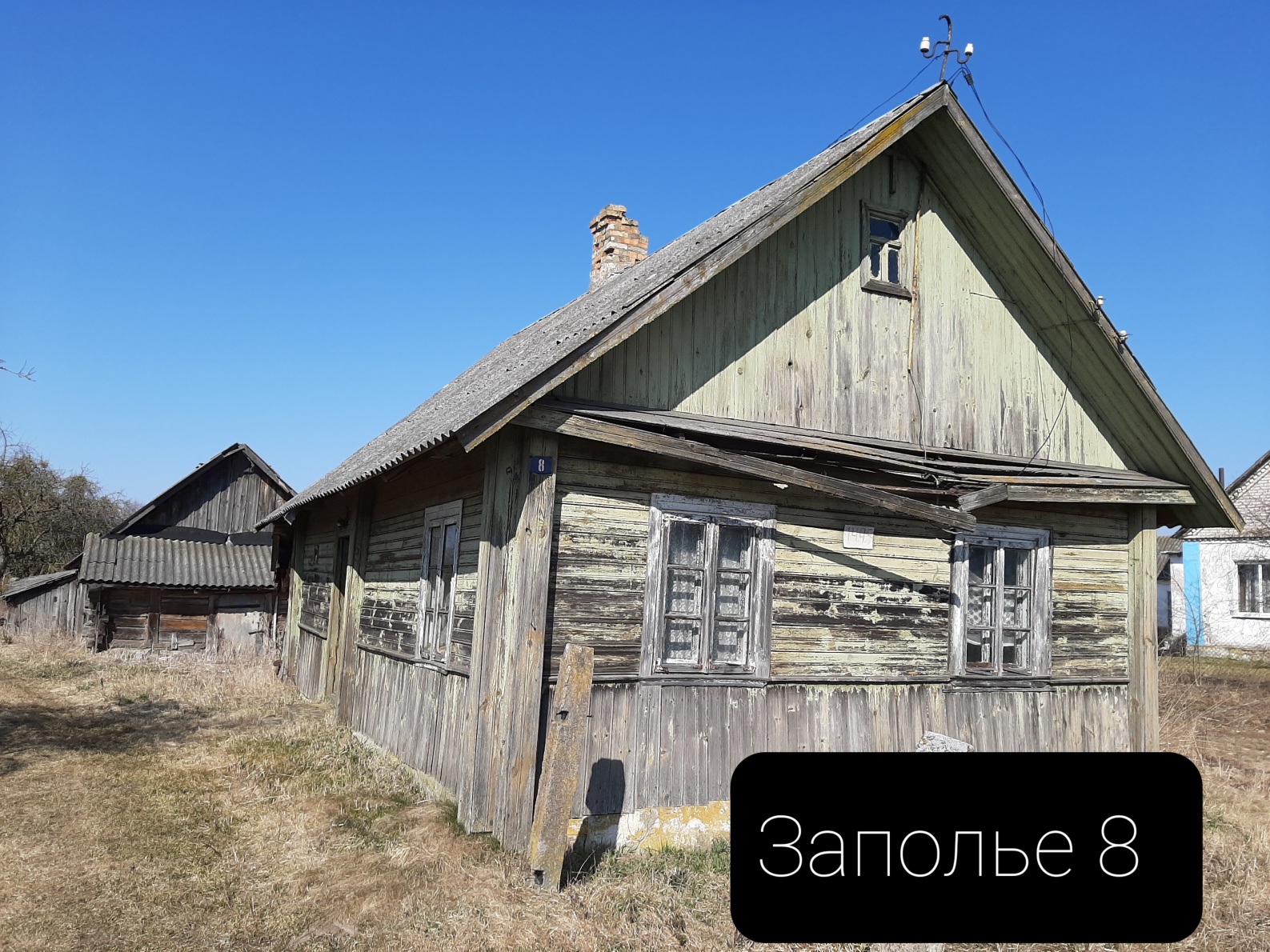 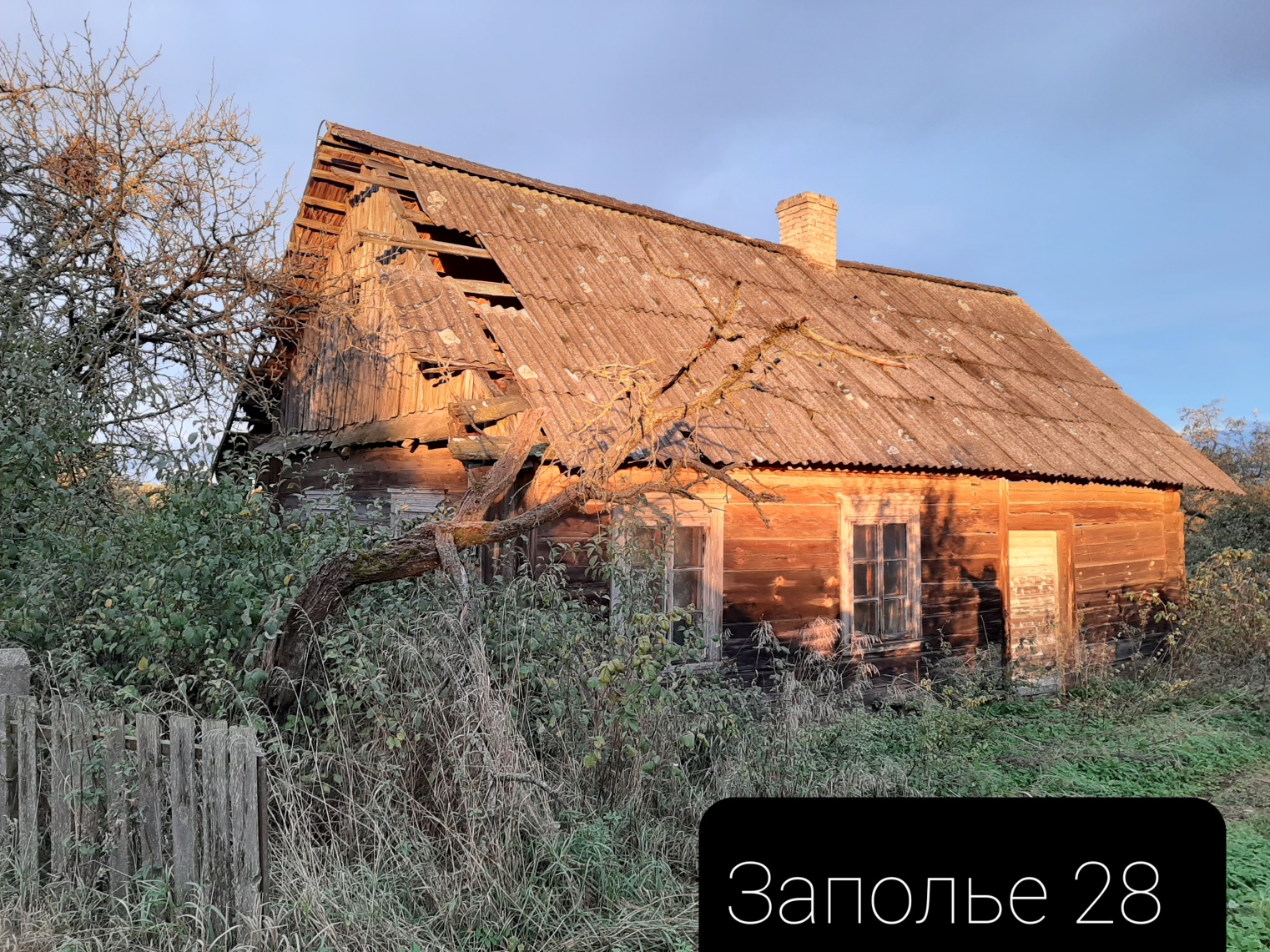 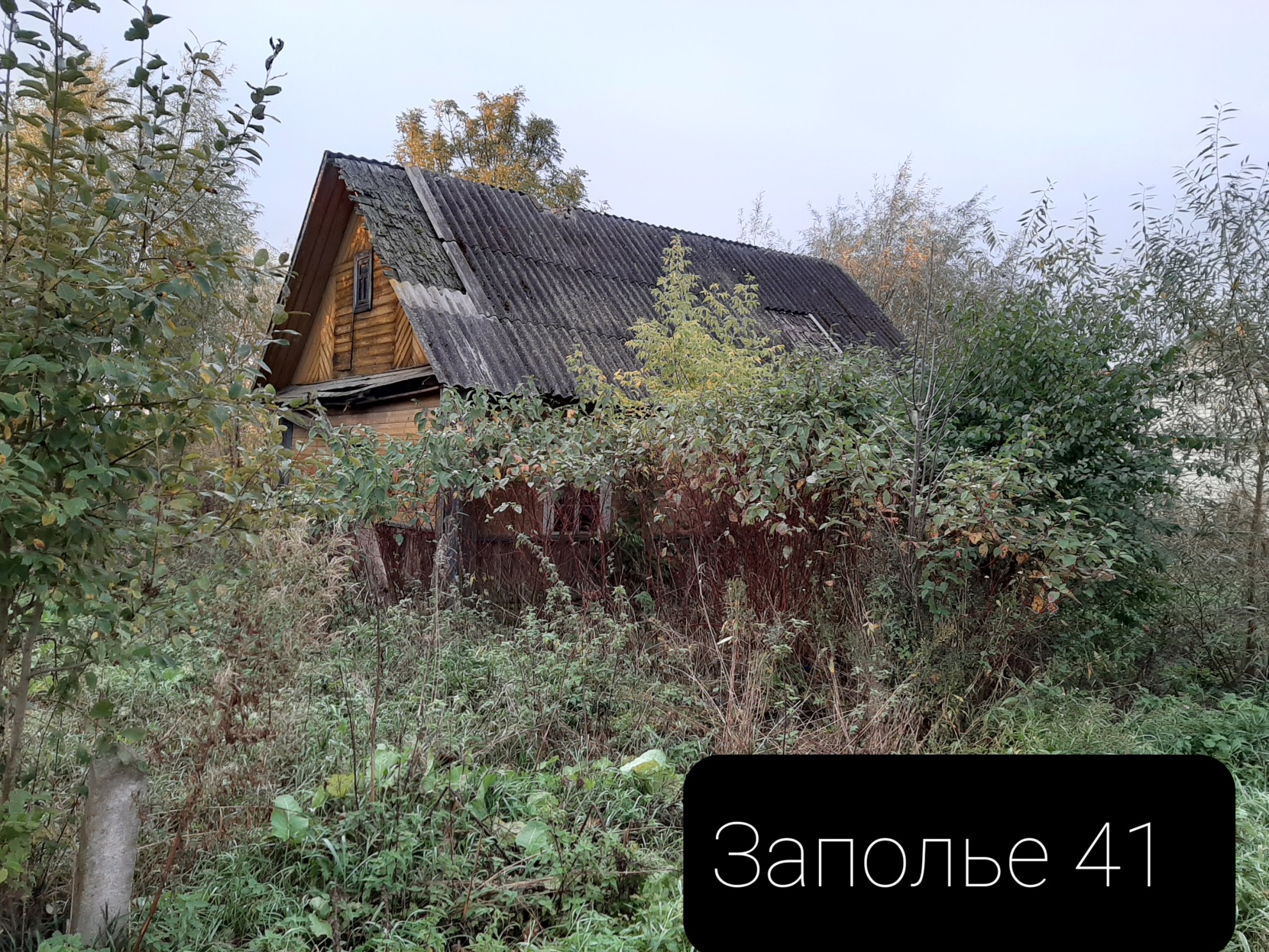 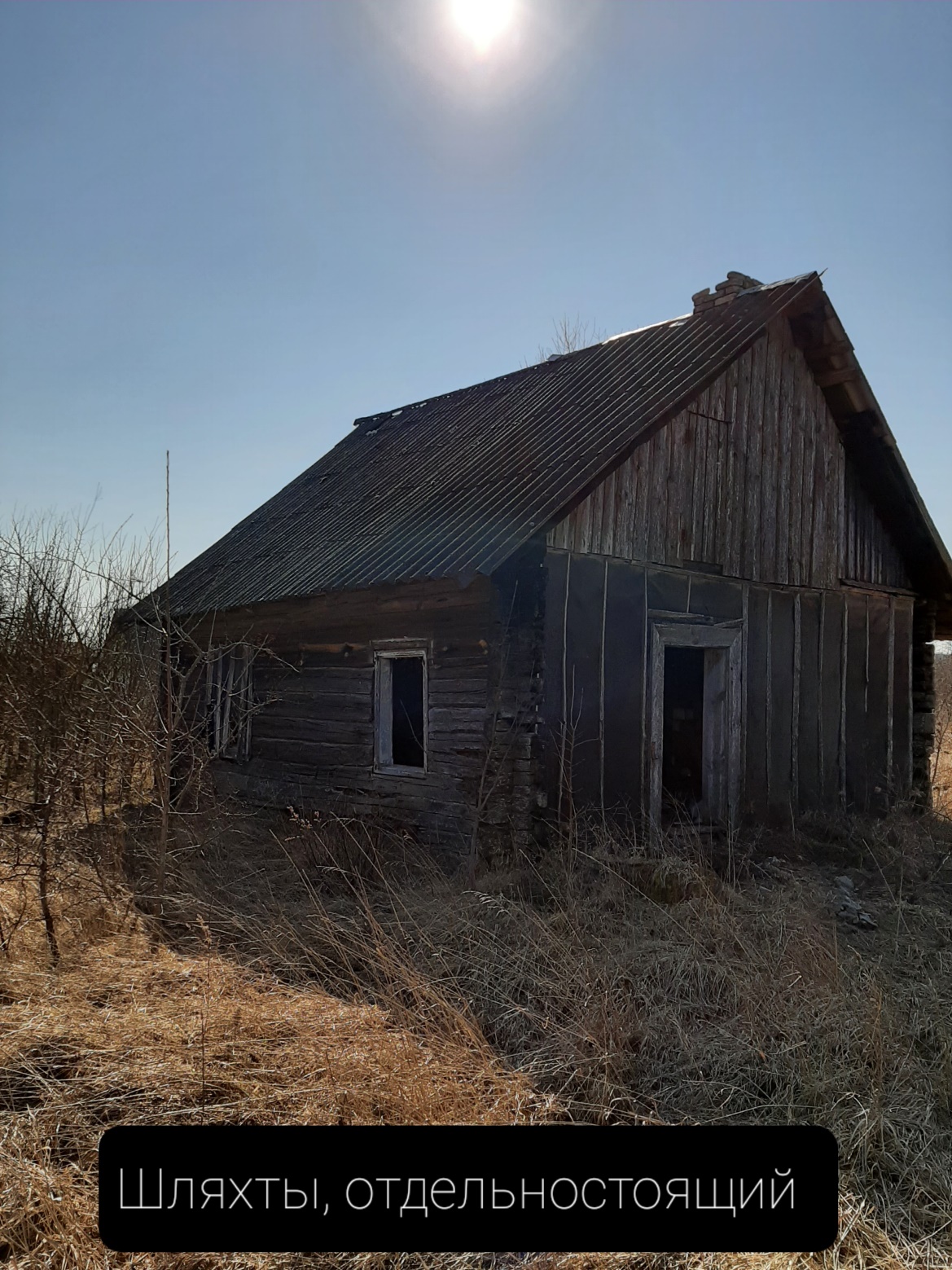 В течение двух месяцев с даты опубликования настоящего извещения до принятия Щучинским районным исполнительным комитетом решения о включении вышеуказанных жилых домов в реестр пустующих домов Щучинского района, Вы имеете право обратиться в Рожанковский сельский исполнительный комитет с письменным уведомлением о намерении использовать жилой дом для проживания в установленной законодательством форме. К уведомлению приложить документы (их копии), подтверждающие право владения и пользования жилым домом, а также в течении одного года принять меры по приведению жилого дома и земельного участка, на котором он расположен, в состояние, пригодное для использования их по назначению (целевому назначению), в том числе путем осуществления реконструкции либо капитального ремонта жилого дома.В соответствии с частью 4 пункта 10 Указа Президента Республики Беларусь от 24 марта 2021 г. № 116 непредставление собственником уведомления, а также непринятие указанных в извещении мер в установленный в нем срок являются отказом от права собственности на жилой дом, за исключением случаев, когда уведомление представлено иными правообладателями (их представителями).В случае непоступления уведомления в установленный срок, Щучинским районным исполнительным комитетом будет принято решение о включении жилого дома в реестр пустующих домов Щучинского района с последующей подачей в суд о признании дома бесхозяйным и передаче его в собственность сельского исполнительного комитета.Имеющиеся сведения о местонахождении собственников (лиц, имеющих право владения и пользования) жилых домов, подлежащих включению в реестр пустующих домов, а также уведомления от собственников, лиц, имеющих право владения и пользования вышеуказанными домами о намерении использовать жилой дом для проживания, направлять в Рожанковский сельский исполнительный комитет по адресу: 231552 аг. Рожанка ул. Советская д. 54 А Щучинского района, Гродненской области, либо на электронный адрес: rozan@mail.grodno.by. Телефон (факс) для справок 801514 43 8 47 (43 8 48)Уважаемые жители Щучинского района!Напоминаем Вам о необходимости наведения порядка и поддержания должного санитарного состояния как жилого дома, так и прилегающего земельного участка, чтобы принадлежащее Вам недвижимое имущество не попало в категорию пустующих домов с последующим его изъятием в собственность сельского исполнительного комитета Щучинского района.«ПАВЕДАМЛЕННЕ АБ ПУСТУЮЧЫХ ДАМАХ І ЗВЕСТКІ АБ ПОШУКУ ПРАВАЎЛАДАЛЬНІКАЎ»У ходзе правядзення візуальнага агляду жылых дамоў, размешчаных на тэрыторыі Ражанкаўскага сельсавета Шчучынскага раёна, камісіяй па абследаванні стану жылых дамоў, размешчаных на тэрыторыі Шчучынскага раёна, былі вызначаны дамы, якія трапляюць пад крытэрыі пустуючага (на прыдамавой тэрыторыі не ажыццяўляюцца прадугледжаныя заканадаўствам мерапрыемствы па ахове зямель, не захоўваюцца патрабаванні па ўтрыманню (эксплуатацыі) тэрыторыі, а таксама маюцца іншыя  прыкметы, якія вызначаюць  не выкарыстанне жылога дома для пражывання асобамі, якія маюць права валодання і карыстання).Шчучынскі раённы выканаўчы камітэт, у мэтах скарачэння колькасці пустуючых дамоў на тэрыторыі Ражанкаўскага сельсавета, адшуквае ўласнікаў і наследнікаў пустуючых жылых дамоў па наступных адрасах:На працягу двух месяцаў з даты апублікавання сапраўднага паведамлення да прыняцця Шчучынскім раённым выканаўчым камітэтам рашэння аб уключэнні вышэйпаказаных жылых дамоў у рэестр пустуючых дамоў Шчучынскага раёна, Вы маеце права звярнуцца ў Васілішкаўскі сельскі выканаўчы камітэт з пісьмовым паведамленнем аб намеры выкарыстоўваць жылы дом для пражывання ва ўстаноўленай заканадаўствам форме. Да паведамлення прыкласці дакументы (іх копіі), якія пацвярджаюць права валодання і карыстання жылым домам, а таксама на працягу аднаго года прыняць меры па прывядзенні жылога дома і зямельнага ўчастка, на якім ён размешчаны, у стан, прыдатны для выкарыстання іх па прызначэнні (мэтавым прызначэнні), у тым ліку шляхам ажыццяўлення рэканструкцыі або капітальнага рамонту жылога дома.У адпаведнасці з часткай 4 пункта 10 Указа Прэзідэнта Рэспублікі Беларусь ад 24 сакавіка 2021 г. № 116 “Об отчуждении жилых домов в сельской местности и совершенствовании работы с пустующими домами”  непрадстаўленне ўласнікам паведамлення, а таксама непрыняцце прызначаных у паведамленні мер ва ўстаноўлены ў ім тэрмін з'яўляюцца адмовай ад права ўласнасці на жылы дом, за выключэннем выпадкаў, калі паведамленне прадстаўлена іншымі праваўладальнікамі (іх прадстаўнікамі).У выпадку непаступлення паведамлення ва ўстаноўлены тэрмін, Шчучынскім раённым выканаўчым камітэтам будзе прынята рашэнне аб уключэнні жылога дома ў рэестр пустуючых дамоў Шчучынскага раёна з наступнай падачай у суд аб прызнанні дома безгаспадарным і перадачы яго ва ўласнасць сельскага выканаўчага камітэта.Існуючыя звесткі аб месцазнаходжанні ўласнікаў (асоб, якія маюць права валодання і карыстання) жылых дамоў, якія падлягаюць уключэнню ў рэестр пустуючых дамоў, а таксама паведамлення ад уласнікаў, асоб, якія маюць права валодання і карыстання вышэйпаказанымі дамамі аб намеры выкарыстоўваць жылы дом для пражывання, накіроўваць у Васілішкаўскі сельскі выканаўчы камітэт па адрасе: 231552 аг. Рожанка ул. Советская д. 54 А Щучинского района, Гродненской области, либо на электронный адрес: rozan@mail.grodno.by. Телефон (факс) для даведак 801514 43 8 47 (43 8 48)Паважаныя жыхары Шчучынскага раёна!Нагадваем Вам аб неабходнасці навядзення парадку і падтрымання належнага санітарнага стану як жылога дома, так і  прылягаемага зямельнага ўчастка, каб нерухомая маёмасць, якая Вам належыць, не трапіла ў катэгорыю пустуючых дамоў з наступным яго адабраннем ва ўласнасць сельскага выканаўчага камітэта Шчучынскага раёна.№ п/пМестонахождение жилого домаЛица, имеющие право владения и пользования жилым домомСрок непроживания в жилом домеСведения о жилом домеПлощадь земельного участка, гаПлощадь и размеры жилого дома, кв.м., м1.Гродненская обл., Щучинский район, д. Заполье д. 8Собственник – Хвещеник Степан Павлович (умер 28.10.2002);С 28.10.2002Одноквартирный блокированный жилой дом;Дата государственной регистрации создания – не имеется;Подземная этажность – нет;Дом отключен от линии электропередач;Платежи за жилищно-коммунальные услуги – не начислялись;Налог на недвижимость и земельный налог – не начислялся; Обязательные страховые взносы – не начислялись;Составные части и принадлежности жилого дома: сарай;Права на земельный участок – не зарегистрированы;0,4437,35,3х72.Гродненская обл., Щучинский район, д. Заполье д. 28Собственник – Пацук Адольф Феликсович (умер 16.10.1993);С 16.10.1993Одноквартирный блокированный жилой дом;Дата государственной регистрации создания – не имеется;Подземная этажность – нет;Дом отключен от линии электропередач;Платежи за жилищно-коммунальные услуги – не начислялись;Налог на недвижимость и земельный налог – не начислялся; Обязательные страховые взносы – не начислялись;Составные части и принадлежности жилого дома: сарай;Права на земельный участок – не зарегистрированы;0,27305х63.Гродненская обл., Щучинский район, д. Заполье д. 41Клышевич Михаил Викентьевич (умер 21.11.1995);С 21.11.1995Одноквартирный блокированный жилой дом;Дата государственной регистрации создания – не имеется;Подземная этажность – нет;Дом отключен от линии электропередач;Платежи за жилищно-коммунальные услуги – не начислялись;Налог на недвижимость и земельный налог – не начислялся; Обязательные страховые взносы – не начислялись;Составные части и принадлежности жилого дома: нет;Права на земельный участок – не зарегистрированы;0,15595,3х114.Гродненская обл., Щучинский район, д. Шляхты без номераКлимович Марьяна Викентьевна (в 1983 году выехала в РФ)С 1983 годаОдноквартирный блокированный жилой дом;Дата государственной регистрации создания – не имеется;Подземная этажность – нет;Дом отключен от линии электропередач;Платежи за жилищно-коммунальные услуги – не начислялись;Налог на недвижимость и земельный налог – не начислялся; Обязательные страховые взносы – не начислялись;Составные части и принадлежности жилого дома: нет;Права на земельный участок – не зарегистрированы0,25405х8№ п/пМесцазнаходжанне жылога домаАсобы, маючыя права валодання і карыстання жылым домамТэрмін непражывання ў жылым домеЗвесткі аб жылым домеПлошча зямельнага ўчастка, гаПлошча і памеры жылога дома, кв.м., м1.Гродзенская вобл., Шчучынскі  раён, в. Заполле, д.8Уласнік – Хвешчанік Сцяпан Паўлавіч (памер 28.10.2002)з 28.10.2002Аднакватэрны блакіраваны жылы дом;Дата дзяржаўнай рэгістрацыі стварэння – не зарэгістраваны;Падземная паверхавасць – не;Дом адключаны ад лініі электраперадач;Выплаты за жыллёва-камунальныя паслугі – не налічаліся;Падатак на нерухомую маёмасць і зямельны падатак – не налічаўся;Абавязковыя страхавыя ўзносы – не налічаліся ;Састаўныя часткі і прыналежнасці жылога дома: хлеў;Правы на зямельны ўчастак – не зарэгістраваны.0.4437,35,3х72.Гродзенская вобл., Шчучынскі  раён, в. Заполле 28Уласнік -  Пацук Адольф Феліксавіч (памер 16.10.1993)З 16.10.1993Аднакватэрны блакіраваны жылы дом;Дата дзяржаўнай рэгістрацыі стварэння – не зарэгістраваны;Падземная паверхавасць – не;Дом адключаны ад лініі электраперадач;Выплаты за жыллёва-камунальныя паслугі – не налічаліся;Падатак на нерухомую маёмасць і зямельны падатак – не налічаўся;Абавязковыя страхавыя ўзносы – не налічаліся;Састаўныя часткі і прыналежнасці жылога дома: хлеў;Правы на зямельны ўчастак – не зарэгістраваны;Дом  знаходзіцца ў аварыйным стане.0.2730,05х63.Гродзенская вобл., Шчучынскі  раён, в. Заполле д.41Уласнік – Клышэвіч Міхаіл Вікенцьевіч (памер 21.11.1995)З 03.08.2018Аднакватэрны блакіраваны жылы дом;Дата дзяржаўнай рэгістрацыі стварэння – не зарэгістраваны;Падземная паверхавасць – не;Дом адключаны ад лініі электраперадач;Выплаты за жыллёва-камунальныя паслугі – не налічаліся;Падатак на нерухомую маёмасць і зямельны падатак – не налічаўся;Абавязковыя страхавыя ўзносы – не налічаліся;Састаўныя часткі і прыналежнасці жылога дома: няма;Правы на зямельны ўчастак – не зарэгістраваны.0.1559,05,3х114.Гродзенская вобл., Шчучынскі  раён, в. Шляхты без нумараУласнік – Климовіч Мар’яна Вікенцьеўна (у 1983 годзе выехала у Расійскую Федэрацыю)З 1983 годаАднакватэрны блакіраваны жылы дом;Дата дзяржаўнай рэгістрацыі стварэння – не зарэгістраваны;Падземная паверхавасць – не;Дом адключаны ад лініі электраперадач;Выплаты за жыллёва-камунальныя паслугі – не налічаліся;Падатак на нерухомую маёмасць і зямельны падатак – не налічаўся;Абавязковыя страхавыя ўзносы – не налічаліся;Састаўныя часткі і прыналежнасці жылога дома: няма;Правы на зямельны ўчастак – не зарэгістраваны.0,2540,05х8